REPUBLIKA HRVATSKAFOND ZA ZAŠTITU OKOLIŠA I ENERGETSKU UČINKOVITOST10 000 ZAGREB, RADNIČKA CESTA 80MBS: 1781286, OIB: 85828625994broj telefona: 01/ 5391 800, broj telefaksa: 01/ 5391 810DOKUMENTACIJA ZA NADMETANJEZA PROVEDBU OTVORENOG POSTUPKA JAVNE NABAVE ZA SKLAPANJE OKVIRNOG SPORAZUMA ZA NABAVU JAVNE GOVORNE USLUGE MOBILNE TELEFONIJEJAVNO NADMETANJEEvidencijski broj nabave: E-MV-6/2015Zagreb, srpanj 2015.UPUTE ZA PRIPREMU I PODNOŠENJE PONUDEFond za zaštitu okoliša i energetsku učinkovitost, Zagreb, Radnička cesta 80, na temelju članka 25. stavka 1. Zakona o javnoj nabavi („Narodne novine“, broj: 90/11, 83/13, 143/13 i Odluka Ustavnog suda Republike Hrvatske broj: U-I-1678/2013, „Narodne novine“, broj 13/14), u nastavku teksta “Zakon“, provodi otvoreni postupak javne nabave male vrijednosti s ciljem sklapanja okvirnog sporazuma s jednim gospodarskim subjektom – najpovoljnijim ponuditeljem za nabavu javne govorne usluge mobilne telefonije, sukladno uvjetima i zahtjevima iz dokumentacije za nadmetanje.Kriterij odabira je najniža cijena ponude.Najpovoljnija ponuda je prihvatljiva, prikladna i pravilna ponuda s najnižom ukupnom cijenom.1. Podaci o NaručiteljuFOND ZA ZAŠTITU OKOLIŠA I ENERGETSKU UČINKOVITOSTRadnička cesta 80, 		10 000 ZagrebBroj telefona:			01/5391 800Broj telefaksa:		01/5391 810Poslovna banka:		Hrvatska poštanska banka
IBAN :				HR6323900011100314066MBS: 1781286, 		OIB: 85828625994Internetska adresa: 		www.fzoeu.hr Adresa elektroničke poste: nabava@fzoeu.hr2. Podaci o osobi ili službi zaduženoj za komunikaciju s ponuditeljimaSve obavijesti u svezi ovog postupka javne nabave mogu se dobiti svakog radnog dana između 9 i 15 sati, do roka za dostavu ponuda, od osoba zaduženih za komunikaciju sa gospodarskim subjektima.Osobe ovlaštene za komunikaciju s ponuditeljima su: Ondina Pičulin, dipl.oec, tel: 01/5391-818, broj telefaksa: 01/5391-810, adresa elektroničke pošte: ondina.piculin@fzoeu.hr i Željka Abramović, bacc.ing.agr., tel: 01/5391-808, broj telefaksa: 01/5391 810, adresa elektroničke pošte: zeljka.abramovic@fzoeu.hr, za pravni dio dokumentacije za nadmetanje. Daniel Behtanić,struč.spec.ing.techn.inf., tel. 01/5391-955, broj telefaksa: 01/5391-810, adresa elektroničke pošte: daniel.behtanic@fzoeu.hr  i Toni Božurić, bacc.ing.techn.inf., tel 01/5391-941, broj telefaksa: 01/5391-810, adresa elektroničke pošte: toni.bozuric@fzoeu.hr za tehnički dio dokumentacije. 3. Popis gospodarskih subjekata sukladno članku 13. ZakonaSukladno članku 13. stavak 9. točka 1. Zakona o javnoj nabavi („Narodne novine“ broj: 90/11, 83/13, 143/13 i Odluka Ustavnog suda Republike Hrvatske broj: U-I-1678/2013, „Narodne novine“, broj 13/14) objavljujemo da Fond za zaštitu okoliša i energetsku učinkovitost kao javni naručitelj ne smije sklapati okvirne sporazume, odnosno ugovore o javnoj nabavi u smislu odredbi članka 13. Zakona sa sljedećim gospodarskim subjektom: 
• AUDENTA SAVJETOVANJE d.o.o., Zagreb, Savska cesta 141, OIB 692167035014. Opis predmeta nabave 		Javna govorna usluga mobilne telefonijeCPV oznaka predmeta nabave:	64212000-5CPV opis predmeta nabave:		Usluge mobilne telefonije5. Evidencijski broj nabaveE-MV-6/20156. Ukupna procijenjena vrijednost nabave za okvirni sporazum na dvije godine:450.000,00 kuna bez PDV-a ukupno za dvije godine7. Vrsta okvirnog sporazuma o javnoj nabavi, rok na koji se sklapa i vrsta postupka Okvirni sporazum za nabavu javne govorne usluge mobilne telefonije sklopiti će se s jednim gospodarskim subjektom – najpovoljnijim ponuditeljem kao obvezujući okvirni sporazum u kojem su određeni svi uvjeti o nabavi okvirnih količina na razdoblje od dvije godine, sukladno uvjetima i zahtjevima iz dokumentacije za nadmetanje. Na temelju navedenog okvirnog sporazuma s odabranim ponuditeljem sklopit će se dva godišnja ugovora o pružanju javne govorne usluge mobilne telefonije, svaki  na razdoblje od godinu dana ili do izvršenja ugovornih obveza.Vrsta postupka: Otvoreni postupak javne nabave male vrijednosti.8. Cijene i količine iz Okvirnog sporazuma8.1. CijeneCijene iz Okvirnog sporazuma ne mogu se mijenjati na više za vrijeme važenja okvirnog sporazuma osim u slučaju ako je promjenjivost cijene uzrokovana zakonskim ili podzakonskim propisima koji reguliraju odnose ugovornih strana.8.2. Količina predmeta nabaveNaručitelj se u ovom postupku javne nabave obvezuje sklopiti Okvirni sporazum u kojem su određeni svi uvjeti s jednim Ponuditeljem o nabavi  javne govorne usluge mobilne telefonije, temeljem okvirnih količina na razdoblje od dvije godine. Stvarno nabavljena količina usluga iz Troškovnika je ovisna o potrebama Naručitelja te može biti veća ili manja od okvirne  količine.  Sukladno članku 5. Uredbe o načinu izrade i postupanju s dokumentacijom za nadmetanje i ponudama (Narodne novine, broj 10/12), ukupna plaćanja bez PDV-a na temelju svih ugovora sklopljenih na temelju obvezujućeg okvirnog sporazuma ne smiju prelaziti procijenjenu vrijednost nabave.9. Sklapanje ugovora o javnoj nabavi temeljem okvirnog sporazuma Prije sklapanja pojedinačnih ugovora o nabavi sklapa se obvezujući Okvirni sporazum, temeljem članka 38. Zakona o javnoj nabavi („Narodne novine“ broj: 90/11, 83/13, 143/13 i Odluka Ustavnog suda Republike Hrvatske broj: U-I-1678/2013, „Narodne novine“, broj 13/14). Okvirni sporazum sklapa se s jednim gospodarskim subjektom na rok od dvije godine i u njemu su određeni svi uvjeti za sklapanje ugovora o javnoj nabavi.Na temelju navedenog okvirnog sporazuma s odabranim ponuditeljem sklopit će se dva pojedinačna godišnja ugovora o pružanju javne govorne usluge mobilne telefonije, svaki na razdoblje od 12 mjeseci.Ugovor o javnoj nabavi za prvu godinu sklapa se na temelju izvornih uvjeta iz ponude dostavljene prije sklapanja okvirnog sporazuma, na temelju specifikacije i cijena naznačenih u troškovniku, sukladno članku 39. stavak 1. Zakona. Prije sklapanja drugog godišnjeg ugovora o javnoj nabavi javne govorne usluge mobilne telefonije na razdoblje od 12 mjeseci ili do izvršenja ugovornih obveza, a neposredno prije isteka odnosno izvršenja ugovornih obveza (realizacije) iz prvog ugovora, Naručitelj će uputiti odabranom Ponuditelju pisani zahtjev na dostavu nove ponude u pisanom obliku (ispunjen troškovnik za drugu godinu), u roku koji neće biti kraći od deset dana od primitka poziva, a na temelju izvornih uvjeta iz okvirnog sporazuma i dokumentacije za nadmetanje.Opisani postupak provoditi će se temeljem ovih uputa i uvjeta navedenih u okvirnom sporazumu.Ugovori o javnoj nabavi na temelju okvirnog sporazuma sklapaju se u pisanom obliku, a biti će potpisani nakon konačnosti i izvršnosti Odluke o odabiru.10. Tehnička specifikacija predmeta nabave Predmet nabave je pružanje telekomunikacijskih usluga u mobilnoj mreži uz umrežavanje pretplatničkih brojeva u VPN Naručitelja, što obuhvaća javne govorne usluge u pokretnim mrežama, podatkovne usluge u pokretnim mrežama, mješovite usluge (govorne i podatkovne istovremeno) u pokretnim mrežama, isporuku uređaja za korištenje govornih i mješovitih usluga (mobilni telefonski aparati), isporuku uređaja za korištenje podatkovnih usluga (4G modemi), isporuku elektroničkih kartica za korištenje govornih, podatkovnih i/ili mješovitih usluga (SIM-kartice).10.1. OPĆI ZAHTJEVINaručitelj će odabranom ponuditelju predati popis svojih pretplatničkih brojeva koje želi uključiti u svoju korporativnu mrežu.Odabrani ponuditelj je obvezan u roku od 5 (pet) radnih dana od zahtjeva naručitelja, spojiti u korporativnu mobilnu mrežu naručitelja sve pretplatničke brojeve s dostavljenog popisa.Po sklapanju Okvirnog sporazuma i prvog ugovora o javnoj nabavi na temelju Okvirnog sporazuma, odabrani ponuditelj će preuzeti postojeće priključke naručitelja uz zadržavanje postojećih pozivnih brojeva u skladu s Pravilnikom o prenosivosti broja (NN 100/12 ).Nove mobilne priključke naručitelj će naručivati sukcesivno tijekom trajanja ugovora o javnoj nabavi sklopljenog temeljem Okvirnog sporazuma, u skladu sa svojim stvarnim potrebama.Odabrani ponuditelj je obvezan osigurati jednostavan postupak kojim se naručitelju omogućuje nesmetana primopredaja svih usluga u pokretnim mrežama po prestanku važenja Okvirnog sporazuma budućem odabranom ponuditelju, bez utjecaja na raspoloživost korištenih usluga i neprekinutost poslovanja naručitelja bez ikakvih dodatnih troškova.Odabrani ponuditelj je obvezan budućem odabranom ponuditelju predati sve važne informacije kako bi se osigurao nesmetan prelazak i neprekinutost poslovanja naručitelja.Odabrani ponuditelj je obvezan na zahtjev naručitelja dodijeliti novu SIM-karticu za govorne usluge, mješovite usluge, odnosno za podatkovne usluge za postojeći ili novi pretplatnički broj te ju isporučiti naručitelju na ugovoreno mjesto u roku od 24 (dvadeset četiri) sata od zaprimanja zahtjeva, a potom usluge u pokretnim mrežama putem te SIM-kartice omogućiti u sljedećih 24 (dvadeset četiri) sata od preuzimanja navedene SIM-kartice od zaprimanja zahtjeva.Odabrani ponuditelj je obvezan na zahtjev odgovorne osobe naručitelja izvršiti deaktivaciju SIM kartice u slučaju ukradenog ili izgubljenog uređaja u roku 30 minuta.Odabrani ponuditelj je obvezan na zahtjev naručitelja osigurati isporuku aktiviranih SIM-kartica za govorne, mješovite odnosno za usluge prijenosa podataka u pokretnim mrežama te drugih raspoloživih mogućnosti i usluga u roku od 24 (dvadeset četiri) sata od primitka zahtjeva naručitelja.Odabrani ponuditelj je obvezan omogućiti na svim pretplatničkim linijama naručitelja uvid u ograničenja i/ili prekoračenja potrošnje, a na zahtjev naručitelja i uključenje, promjenu ili isključenje ograničenja, odnosno zabrane daljnje potrošnje pojedinih usluga.Odabrani ponuditelj je obvezan upravljanje uslugama omogućiti računalno, putem interneta, uporabom programskoga rješenja koje ima web-sučelje, sve uz obveznu prethodnu prijavu dodijeljenim korisničkim računom s pripadnom zaporkom i unaprijed dogovorenim i točno određenim ovlastima.Ponuditelj je obvezan omogućiti uslugu mirovanja pojedinog priključka po zahtjevu naručitelja. Ako pojedina SIM-kartica bude privremeno isključena, njeno ponovno uključenje se neće posebno naplaćivati.Ponuditelj je obvezan osigurati jedinstvenu tarifu i pretplate za sve priključke (aktivne i u mirovanju) za vrijeme trajanja okvirnog sporazuma.Ponuditelj mora osigurati Naručitelju mogućnost da tijekom trajanja ugovorne obveze u svako doba i u cijelosti otkaže pojedini pretplatnički broj  koji se koristi za govorne, podatkovne i mješovite usluge bez posebnih troškova, naknada i ugovornih kazni.Pretplatnički odnos za postojeće i sve nove pretplatničke brojeve između Naručitelja i odabranog Ponuditelja traje koliko traje i sklopljeni okvirni sporazum.Ako se za vrijeme trajanja okvirnog sporazuma, u bilo kojem trenutku, utvrdi pojavljivanje istovjetnog kvara na više od 5% uređaja od ukupne količine do tada isporučenih istovrsnih uređaja (uređaja istog proizvođača i jednakog modela), odabrani ponuditelj obvezan je o svom trošku zamijeniti sve dotad isporučene uređaje drugim odgovarajućim modelom sukladno ponudi temeljem koje je sklopljen okvirni sporazum.10.2. ZAHTJEVI VEZANI UZ GOVORNE USLUGEPonuditelj u pogledu govornih usluga u pokretnim mrežama, uporabom raspoloživih GSM tehnologija, mora za i prilikom davanja usluga koje su predmet ove javne nabave, ispunjavati najmanje sljedeće zahtjeve:uspostava odlaznih i dolaznih poziva u/iz pokretnih (vlastitih i tuđih) te nepokretnih (vlastitih i tuđih)  mreža uspostava odlaznih i dolaznih poziva u/iz tuzemstva i inozemstva Govorne telefonske usluge trebaju obuhvaćati najmanje sljedeće mogućnosti:VPN za tuzemne pozive među svim brojevima Naručiteljaprikaz broja pozivatelja na GSM telefonu pretplatnika (engl. calling line identification presentation, CLIP)prikaz vlastitoga telefonskog broja pozivanoj stranizabrana slanja vlastitoga telefonskog broja pozivanoj strani (engl. calling line identification restriction, CLIR)pozivi u gostujućim mrežama (dolazni i odlazni roaming) zabrana poziva u gostujućim mrežama (dolazni i odlazni roaming); preusmjeravanje poziva u slučaju zauzeća pozivanog broja, neodgovaranja na poziv ili nedostupnosti uređaja pozivanoga broja ili koje druge nemogućnosti uspostave poziva (engl. call forwarding); poziv na čekanju (engl. call waiting);zadržavanje poziva (engl. on hold); uspostava konferencijskih poziva i razgovora s 3 (tri) ili više pretplatničkih brojeva (engl. conference call); ostavljanje i preslušavanja pristigle govorne poruke ili pošte (tzv. automatska tajnice); zvukovno i/ili glasovno upozoravanje pozivatelja na zauzeće ili nedostupnost ili neko drugo stanje pozivanoga broja; obavijest (glasovna poruka) prije uspostave poziva da se pretplatnik nalazi u mreži drugog operateraprijenos SMS poruka; prijenos MMS poruka;mogućnost zabrane podatkovnih usluga po pojedinom priključkumogućnost zabrane poziva prema visokovrijednim (usluge s dodanom vrijednosti) brojevima;mogućnost zabrane roaminga;10.3. ZAHTJEVI VEZANI UZ PODATKOVNE USLUGEOdabrani ponuditelj u pogledu prijenosa podataka, odnosno podatkovnih usluga u pokretnim mrežama mora omogućiti:pristup internetu i paketni prijenos podataka uporabom elektroničkih uređaja (USB modema) za podatkovni prijenos u pokretnim mrežama (GSM / GPRS / EDGE / UMTS / HSPA / LTE modem).primopredaju elektroničke pošte u stvarnome vremenu (real-time); sinkronizaciju elektroničke pošte, kalendara, adresara / imenika, zadataka i zabilješki u stvarnome vremenu (real-time); internetsku vezu i paketni prijenos podataka u vlastitoj pokretnoj  mreži;data roaming - paketni prijenos podataka te pristup internetu u inozemstvupregled svih uslužnih, obveznih i upozoravajućih poruka u HTML obliku;korištenje 2G, 3G i 4G tehnologijeTehnologije u zahtjevu za mogućnost bežičnog prijenosa podataka izravno proizlaze iz načina rada djelatnika Naručitelja, koji su svakodnevno angažirani na terenu u svim krajevima Republike Hrvatske, gdje im je u svakom trenutku potrebna dostupnost komunikacijskih usluga. Nakon iskorištenog ponuđenog podatkovnog paketa, Ponuditelj treba osigurati smanjenje brzine prijenosa podataka do isteka obračunskog razdoblja bez dodatne naplate naručitelju.10.4. ZAHTJEVI VEZANI ZA OBRAČUN, IZRADU RAČUNA I NAPLATU TROŠKOVAOdabrani ponuditelj je obvezan osigurati dostavu računa na adresu naručitelja, kao sažeti i podrobni ispis i pregled telefonskih računa te ispis podataka o svim uspostavljenim pozivima i korištenim uslugama bez obzira na cijenu poziva, odnosno usluge, na elektroničkom, optičkom  ili magnetskome mediju (primjerice na CD-u ili DVD-u, u obliku XLS ili PDF zapisa).U dostavljenim zbirnim podacima potrebno je prikazati usluge koje su korištene unutar aktiviranih tarifnih paketa i opcija i one koje nisu obuhvaćene aktiviranim tarifnim paketima i opcijama.10.5. STRUČNA I TEHNIČKA POMOĆ NARUČITELJUOdabrani ponuditelj je obvezan osigurati pružanje poslovne i tehničke potpore naručitelju putem pozivnoga središta (call-centar) odabranoga ponuditelja i barem jednoga telefonskog broja (primjerice 0800 ili sličnoga) s dostatnim brojem pristupnih veza (linija) za rješavanje svih tehničkih i operativnih pitanja te pomoć odgovornoj osobi naručitelja za pristup i rješavanje problema 24 (dvadeset četiri) sata na dan, 365 dana u godini.Odabrani ponuditelj je obvezan osigurati osobu za vezu koja će biti zadužena i odgovorna za rješavanje ugovornih, poslovnih i računovodstvenih pitanja, najmanje od 08:00 do 16:00 svaki radni dan u godini. Trošak rada osoba zaduženih za rješavanje ugovornih, poslovnih i računovodstvenih pitanja, tehničkih i operativnih pitanja te pomoći naručitelju za pristup i uporabu pojedinih usluga i mogućnosti, snosi ponuditelj.GSM telefoni i USB modemi moraju biti novi i u tvorničkome pakiranju sa svom dokumentacijom na hrvatskome i engleskome jeziku, kao i pripadnim informacijama i softverom na optičkom (CD, DVD) ili drugom elektroničkom mediju (USB memorija).GSM telefoni i USB modemi ili njihovi sastavni dijelovi ne smiju biti obnovljeni (reparirani).GSM uređaje (GSM telefoni i USB modemi) Naručitelj će naručivati sukladno svojim potrebama tijekom trajanja ugovora o javnoj nabavi sklopljenih temeljem Okvirnog sporazuma bez prethodno specificiranih mjesečnih količina.10.6. KOLIČINA PREDMETA NABAVESukladno članku 5. stavak 1 alineja b. Uredbe o načinu izrade i postupanju s dokumentacijom za nadmetanje i ponudama (NN 10/12) Naručitelj je u predmetnom postupku nabave odredio okvirnu količinu predmeta nabave s obzirom da se zbog prirode predmeta nabave ne može u naprijed odrediti točna količina. Stvarna nabavljena količina predmeta nabave na temelju sklopljenog okvirnog sporazuma može biti veća ili manja od okvirne količine. Ukupna plaćanja bez PDV-a na temelju svih ugovora sklopljenih temeljem okvirnog sporazuma iz ovog postupka nabave ne smiju prelaziti procijenjenu vrijednost nabave.10.7. IZJAVA O TEHNIČKIM ZNAČAJKAMA PREDMETA NABAVEPonuditelj potvrđuje ponuđene tehničke značajke predmeta nabave ovjerom Obrasca 6. koji je prilog ove dokumentacije za nadmetanje. 11. Mjesto izvršenja uslugeMjesto izvršenja usluga iz ovog postupka nabave je cijelo kopneno područje Republike Hrvatske, područje svih hrvatskih otoka u Jadranskom moru, unutarnje morske vode kao i teritorijalno more, sukladno Pomorskom zakoniku (NN br. 181/04,76/07, 146/08, 61/11, 56/13 i 26/15), a za usluge u roamingu područje zemalja članica Europske unije, područje susjednih zemalja nečlanica Europske unije, te ostale zemlje Europe i svijeta (Sjeverna, Srednja i Južna Amerika, Australija, Novi Zeland, Azija, Afrika i Oceanija). Mjesto isporuke mobilnih telefonskih aparata i 4G modema s pripadnim SIM karticama je na adresi naručitelja: Radnička cesta 80, 10 000 Zagreb.12. Rok  početka i završetka pružanja uslugePo potpisu ugovora za prvu godinu okvirnog sporazuma.  13. Opis i oznaka grupa ili dijelova predmeta nabave, ako je dopušten takav način nuđenjaNije dozvoljeno nuđenje po grupama ili dijelovima predmeta nabave.14. Razlozi isključenja ponuditeljaOBVEZNI RAZLOZI ISKLJUČENJAJavni naručitelj obvezan je isključiti natjecatelja ili ponuditelja iz postupka javne nabave:14.1. ako je gospodarski subjekt ili osoba ovlaštena po zakonu za zastupanje gospodarskog subjekta pravomoćno osuđena za bilo koje od sljedećih kaznenih djela odnosno za odgovarajuća kaznena djela prema propisima države sjedišta gospodarskog subjekta ili države čiji je državljanin osoba ovlaštena po zakonu za zastupanje gospodarskog subjekta:a) prijevara (članak 236.), prijevara u gospodarskom poslovanju (članak 247.), primanje mita u gospodarskom poslovanju (članak 252.), davanje mita u gospodarskom poslovanju (članak 253.), zlouporaba u postupku javne nabave (članak 254.), utaja poreza ili carine (članak 256.), subvencijska prijevara (članak 258.), pranje novca (članak 265.), zlouporaba položaja i ovlasti (članak 291.), nezakonito pogodovanje (članak 292.), primanje mita (članak 293.), davanje mita (članak 294.), trgovanje utjecajem (članak 295.), davanje mita za trgovanje utjecajem (članak 296.), zločinačko udruženje (članak 328.) i počinjenje kaznenog djela u sastavu zločinačkog udruženja (članak 329.) iz Kaznenog zakona,b) prijevara (članak 224.), pranje novca (članak 279.), prijevara u gospodarskom poslovanju (članak 293.), primanje mita u gospodarskom poslovanju (članak 294.a), davanje mita u gospodarskom poslovanju (članak 294.b), udruživanje za počinjenje kaznenih djela (članak 333.), zlouporaba položaja i ovlasti (članak 337.), zlouporaba obavljanja dužnosti državne vlasti (članak 338.), protuzakonito posredovanje (članak 343.), primanje mita (članak 347.) i davanje mita (članak 348.) iz Kaznenog zakona (»Narodne novine«, br. 110/97., 27/98., 50/00., 129/00., 51/01., 111/03., 190/03., 105/04., 84/05., 71/06., 110/07., 152/08., 57/11., 77/11. i 143/12.),Za potrebe utvrđivanja okolnosti iz točke 14.1. gospodarski subjekt u ponudi dostavlja izjavu (Obrazac 2). Izjavu daje osoba po zakonu ovlaštena za zastupanje gospodarskog subjekta. Izjava ne smije biti starija od tri mjeseca računajući od dana početka postupka javne nabave.Javni naručitelj može tijekom postupka javne nabave radi provjere okolnosti iz točke 14.1.1. od tijela nadležnog za vođenje kaznene evidencije i razmjenu tih podataka s drugim državama za bilo kojeg natjecatelja, ponuditelja ili osobu po zakonu ovlaštenu za zastupanje gospodarskog subjekta zatražiti izdavanje potvrde o činjenicama o kojima to tijelo vodi službenu evidenciju. Ako nije u mogućnosti pribaviti tu potvrdu,a radi provjere okolnosti iz točke 14.1.1. javni naručitelj može od ponuditelja zatražiti da u primjerenom roku dostavi važeći:1. dokument tijela nadležnog za vođenje kaznene evidencije države sjedišta gospodarskog subjekta, odnosno države čiji je državljanin osoba ovlaštena po zakonu za zastupanje gospodarskog subjekta, ili2. jednakovrijedni dokument koji izdaje nadležno sudsko ili upravno tijelo u državi sjedišta gospodarskog subjekta, odnosno u državi čiji je državljanin osoba ovlaštena po zakonu za zastupanje gospodarskog subjekta, ako se ne izdaje dokument iz kaznene evidencije iz točke 1. ovoga stavka, ili3. izjavu pod prisegom ili odgovarajuću izjavu osobe koja je po zakonu ovlaštena za zastupanje gospodarskog subjekta ispred nadležne sudske ili upravne vlasti ili bilježnika ili nadležnog strukovnog ili trgovinskog tijela u državi sjedišta gospodarskog subjekta, odnosno u državi čiji je ta osoba državljanin ili izjavu s ovjerenim potpisom kod bilježnika, ako se u državi sjedišta gospodarskog subjekta, odnosno u državi čiji je ta osoba državljanin ne izdaju dokumenti iz točke 1. i 2.  ili oni ne obuhvaćaju sva kaznena djela iz točke 14.1.1. ove dokumentacije.14.2. ako nije ispunio obvezu plaćanja dospjelih poreznih obveza i obveza za mirovinsko i zdravstveno osiguranje, osim ako mu prema posebnom zakonu plaćanje tih obveza nije dopušteno ili je odobrena odgoda plaćanja (primjerice u postupku predstečajne nagodbe). Za potrebe utvrđivanja okolnosti iz točke 14.2. gospodarski subjekt u ponudi  dostavlja:1. potvrdu Porezne uprave o stanju duga koja ne smije biti starija od 30 dana računajući od dana početka postupka javne nabave, ili2. važeći jednakovrijedni dokument nadležnog tijela države sjedišta gospodarskog subjekta, ako se ne izdaje potvrda iz točke 1., ili3. izjavu pod prisegom ili odgovarajuću izjavu osobe koja je po zakonu ovlaštena za zastupanje gospodarskog subjekta ispred nadležne sudske ili upravne vlasti ili bilježnika ili nadležnog strukovnog ili trgovinskog tijela u državi sjedišta gospodarskog subjekta ili izjavu s ovjerenim potpisom kod bilježnika, koje ne smiju biti starije od 30 dana računajući od dana početka postupka javne nabave, ako se u državi sjedišta gospodarskog subjekta ne izdaje potvrda iz točke 1. ili jednakovrijedni dokument iz točke 2.14.3. ako je dostavio lažne podatke pri dostavi dokumenata sukladno članku 67. Zakona.Za potrebe utvrđivanja okolnosti iz točke 14.3. gospodarski subjekt u ponudi ili zahtjevu za sudjelovanje dostavlja:1. izjavu o istinitosti podataka na obrascu u privitku ove Dokumentacije za nadmetanje (Obrazac 3).U slučaju zajednice ponuditelja, okolnosti iz točke 14.1.1., 14.1.2. i 14.1.3. utvrđuju se za sve članove zajednice pojedinačno.Svi dokazi iz ove točke Dokumentacije se prilažu u neovjerenoj preslici; neovjerenom preslikom smatra se i neovjereni ispis elektroničke isprave. Nakon rangiranja ponuda prema kriteriju za odabir ponude, a prije donošenja odluke o odabiru, Naručitelj može od najpovoljnijeg ponuditelja s kojim namjerava sklopiti ugovor o javnoj nabavi zatražiti dostavu izvornika ili ovjerenih preslika svih onih dokumenata koji su traženi ovom točkom Dokumentacije, a koje izdaju nadležna tijela.Ukoliko je gospodarski subjekt već u ponudi dostavio određene dokumente u izvorniku ili ovjerenoj preslici, nije ih dužan ponovo dostavljati.15. UVJETI SPOSOBNOSTI GOSPODARSKIH SUBJEKATA (PONUDITELJA) I DOKAZI  SPOSOBNOSTIPonuditelj mora dokazati pravnu i poslovnu sposobnost te tehničku i stručnu sposobnost, sljedećim dokazima sposobnosti koji se obvezno prilažu uz ponudu.U slučaju postojanja sumnje u istinitost podataka navedenih u dokumentima koje su natjecatelji ili ponuditelji dostavili, javni naručitelj može radi provjere istinitosti podataka:– od natjecatelja ili ponuditelja zatražiti da u primjerenom roku dostave izvornike ili ovjerene preslike tih dokumenata i/ili– obratiti se izdavatelju dokumenta i/ili nadležnim tijelima.PRAVNA I POSLOVNA SPOSOBNOST15.1.1. Ponuditelj mora u ponudi dokazati svoj upis u sudski, obrtni, strukovni ili drugi odgovarajući registar države sjedišta gospodarskog subjekta iz kojeg je vidljivo da je gospodarski subjekt registriran za obavljanje djelatnosti koja je predmet nabave (sukladno članku 70. Zakona o javnoj nabavi).Ako se predmetni dokaz ne izdaje u državi sjedišta gospodarskog subjekta, gospodarski subjekt može dostaviti odgovarajuću izjavu s ovjerom potpisa kod nadležnog tijela.Izvod ili izjava ne smije biti starija od 3 (tri) mjeseca računajući od dana slanja objave poziva  na nadmetanje u Elektronički oglasnik javne nabave.15.1.2. Važeća Potvrda o primitku prethodne obavijesti, koju izdaje Hrvatska regulatorna agencija za mrežne djelatnosti (HAKOM), kojom je operator javnih elektroničkih komunikacijskih mreža i javno dostupnih elektroničkih komunikacijskih usluga obavijestio HAKOM o obavljanju djelatnosti elektroničkih komunikacijskih mreža i usluga za djelatnost javno dostupne telefonske usluge u pokretnoj elektroničkoj komunikacijskoj mreži, sukladno odredbama članka 32. Zakona o elektroničkim komunikacijama (NN 73/08, 90/11, 133/12, 80/13, 71/14) i članka 4. i 5. Pravilnika o načinu i uvjetima obavljanja djelatnosti elektroničkih  komunikacijskih mreža i usluga (NN 154/11, 149/13, 82/14).U slučaju zajednice ponuditelja, svi članovi zajednice obvezni su sukladno članku 70. stavak 5. Zakona  pojedinačno dokazati svoju sposobnost iz točke 15.1.1.15.2. TEHNIČKA I STRUČNA SPOSOBNOST15.2.1. Popis ugovora (Obrazac 4.)  Kao dokaz tehničke i stručne sposobnosti ponuditelj dostavlja Popis ugovora (Obrazac 4.) o uslugama izvršenim u godini u kojoj je započeo postupak javne nabave i tijekom tri godine koje prethode toj godini. Popis ugovora sadrži iznos, datum pružene usluge i naziv druge ugovorne strane. Ako je druga ugovorna strana naručitelj u smislu ovoga Zakona, popis kao dokaz o urednoj isporuci sadrži ili mu se prilaže potvrda potpisana ili izdana od naručitelja. Ako je druga ugovorna strana privatni subjekt, popis kao dokaz o urednoj isporuci sadrži ili mu se prilaže potvrda tog subjekta, a u nedostatku iste vrijedi izjava gospodarskog subjekta uz dokaz da je potvrda zatražena. Ako je potrebno, javni naručitelj može izravno od druge ugovorne strane zatražiti provjeru istinitosti potvrde.Dokaz se podnosi u obliku Popisa kojeg sastavlja (ispunjava) sam ponuditelj, uz koji se prilažu potvrde o urednom ispunjenju ugovora koje daje druga ugovorna strana iz navedenih ugovora.Potvrde o uredno ispunjenim ugovorima moraju sadržavati slijedeće podatke:vrijednost ugovoradatum izvršenja uslugenaziv druge ugovorne strane.Ugovori iz popisa koji ponuditelji prilažu moraju biti vezani uz predmet nabave na način da se isti odnose na izvršenje istih ili sličnih usluga koja se traži u ovom postupku javne nabave.Dokaz iz ove točke mora biti razmjeran predmetu nabave, odnosno ukoliko ponuditelj dostavlja dokaz o izvršenju jednog ugovora dovoljno je da njegova vrijednost nije manja od procijenjene vrijednosti nabave, a ukoliko dostavlja dokaz o izvršenju više ugovora dovoljno je da zbroj vrijednosti svih ugovora nije manji od procijenjene vrijednosti nabave iz ovog postupka. Gospodarski subjekt može se, po potrebi, za određene ugovore, osloniti na sposobnost drugih subjekata, bez obzira na pravnu prirodu njihova međusobna odnosa. U tom slučaju gospodarski subjekt mora dokazati da će imati na raspolaganju resurse nužne za izvršenje ugovora, primjerice, prihvaćanjem obveze drugih subjekata da će te resurse staviti na raspolaganje gospodarskom subjektu. 15.2.2. Važeće Rješenje o izdavanju dozvole za uporabu radiofrekvencijskog spektra sukladno traženim tehnologijama iz DZN-a., temeljem odredbi članka 12. i 125. Zakona o elektroničkim komunikacijama (NN 73/08, 90/11, 133/12, 80/13, 71/14).U slučaju nuđenja zajedničke ponude, dokazi sposobnosti iz točke 15.2. razmatraju se kumulativno.Svi dokazi iz točki 14. i 15. Dokumentacije se prilažu u neovjerenoj preslici; neovjerenom preslikom smatra se i neovjereni ispis elektroničke isprave. Nakon rangiranja ponuda prema kriteriju za odabir ponude, a prije donošenja odluke o odabiru, Naručitelj može od najpovoljnijeg ponuditelja s kojim namjerava sklopiti ugovor o javnoj nabavi zatražiti dostavu izvornika ili ovjerenih preslika svih onih dokumenata koji su traženi ovom točkom Dokumentacije, a koje izdaju nadležna tijela.Ukoliko je gospodarski subjekt već u ponudi dostavio određene dokumente u izvorniku ili ovjerenoj preslici, nije ih dužan ponovo dostavljati.16. Sadržaj, oblik, način izrade i način dostave ponudaSadržaj ponudePonuditelj je dužan sastaviti ponudu prema slijedećem redoslijedu sadržaja ponude:Ponudbeni list (Obrazac 1.)Jamstvo za ozbiljnost ponude (uloženo u PVC fascikl), uvezano u ponuduDokazi da ne postoje obvezni razlozi za isključenje:Izjava o nekažnjavanju (Obrazac 2.)Potvrda Porezne uprave o stanju poreznog dugaIzjava o istinitosti podataka (Obrazac 3.)Dokazi pravne i poslovne sposobnostiIzvadak iz upisa u sudski, obrtni, strukovni ili drugi odgovarajući registar države sjedišta gospodarskog subjekta (DZN točka 15.1.1)Važeća Potvrdu o primitku prethodne obavijesti Hrvatske regulatorne agencije za mrežne djelatnosti (DZN točka 15.1.2.)Dokazi tehničke i stručne sposobnostiPopis ugovora o  izvršenim uslugama u posljednje 3 godine (Obrazac 4.)Potvrde o uredno ispunjenim ugovornim obvezama za izvršenje usluga navedenim u Obrascu 4.Rješenje o izdavanju dozvole za uporabu radiofrekvencijskog spektraIzjava ponuditelja o dostavi jamstva za uredno izvršenje ugovora ( Obrazac 5.) Izjava ponuditelja o tehničkim značajkama predmeta nabave (Obrazac 6.) Troškovnik (Obrazac 7.)Ponuda pohranjena na mediju za pohranu podataka (CD ili DVD), uložena u PVC fascikl, uvezano u ponudiOstalo traženo u DZN (izjave, prilozi)Sve tražene izjave i obrasce ponuditelji su dužni dostaviti s ispunjenim svim stavkama odnosno traženim podacima.U slučaju da ponuditelj navedene izjave i obrasce ne potpiše, te iste ne priloži ponudi, Naručitelj će takvu ponudu smatrati neprihvatljivom.Ponuditelj ne smije mijenjati ili brisati originalni tekst dokumentacije za nadmetanje ili bilo kojeg obrasca iz dokumentacije za nadmetanje.Obrazac ponude, sve stranice troškovnika i sve izjave koje potpisuje i ovjerava ponuditelj, moraju biti potpisane od strane ovlaštene osobe gospodarskog subjekta.Oblik i način izrade ponudaPonuda mora biti izrađena u papirnatom obliku na način naznačen u dokumentaciji za nadmetanje.Ponuda mora biti uvezana u cjelinu na način da se onemogući naknadno vađenje ili umetanje listova ili dijelova ponude npr. jamstvenikom - vrpcom čija su oba kraja na posljednjoj strani pričvršćena naljepnicom ili utisnuta žigom. Ako zbog opsega  ili drugih objektivnih okolnosti ponuda ne može biti izrađena  na način da čini cjelinu, onda se izrađuje u dva ili više dijelova.Ako je ponuda izrađena u dva ili više dijelova svaki dio uvezuje se na način da se onemogući naknadno vađenje ili umetanje listova.Stranice ponude označavaju se brojevima na način da je vidljiv redni broj stranice i ukupan broj stranica ponude. Kada je ponuda izrađena od više dijelova, stranice se označavaju na način da svaki sljedeći dio započinje rednim brojem koji se nastavlja na redni broj stranice kojim završava prethodni dio. Ako je dio ponude izvorno numeriran (primjerice katalozi) ponuditelj ne mora taj dio ponude ponovno numerirati.Dijelovi ponude kao što su uzorci, katalozi, mediji za pohranjivanje podataka i slično koji ne mogu biti uvezani ponuditelj obilježava nazivom i navodi u sadržaju ponude kao dio ponude.Ako je ponuda izrađena od više dijelova ponuditelj mora u sadržaju ponude navesti od koliko se dijelova ponuda sastoji.Ponude se pišu neizbrisivom tintom.Ponuda se predaje u „izvorniku“, potpisana od strane ovlaštene osobe za zastupanje gospodarskog subjekta ili osobe koju je ovlaštena osoba pisanom punomoći ovlastila za potpisivanje ponude (u tom slučaju uz ponudu se obvezno prilaže i punomoć za potpisivanje ponude). Svaki list troškovnika ponuditelj mora ovjeriti službenim pečatom i mora biti potpisan od strane ovlaštene osobe.Ispravci u ponudi moraju biti izrađeni na način da ispravljeni tekst ostane vidljiv (čitak) ili dokaziv. Ispravci moraju uz navod datuma biti potvrđeni pravovaljanim potpisom i pečatom ovlaštene osobe gospodarskoga subjekta.Ponuditelj je dužan uz ponudu u papirnatom obliku dostaviti i skeniranu ponudu na mediju za pohranu podataka (CD ili DVD) koja se u tom slučaju smatra „preslikom“ ponude.Jamstvo za ozbiljnost ponude čini sastavni dio ponude uvezane u cjelinu, a potrebno ga je uložiti u PVC fascikl UR zbog obveze vraćanja istog.Način dostave ponudaPonude se dostavljaju u Fond za zaštitu okoliša i energetsku učinkovitost, Radnička cesta 80, Zagreb, prijamni ured, prizemlje, svaki radni dan od 10 do 15 sati ili preporučenom poštanskom pošiljkom na navedenu adresu.Ponuditelji dostavljaju ponudu u zatvorenoj omotnici.Na omotnici ponude mora biti naznačen naziv i adresa naručitelja, naziv i adresa ponuditelja, evidencijski broj nabave, naziv predmeta nabave, naznaka „NE OTVARAJ“ – PONUDA -, odnosno mora stajati oznaka slijedećeg izgleda:Ponude je potrebno dostaviti do 30. srpnja 2015. godine do 13:00 sati bez obzira na način dostave.Ponuditelj samostalno određuje način dostave ponude i sam snosi rizik eventualnog gubitka odnosno nepravovremene dostave ponude.Sve ponude koje nisu predane na ovaj način i u ovom roku neće se otvarati i razmatrati, te će biti vraćene ponuditelju.U roku za dostavu ponude ponuditelj može dodatnom, pravovaljano potpisanom izjavom izmijeniti svoju ponudu, nadopuniti je ili od nje odustati.Izmjena ili dopuna ponude dostavlja se na isti način kao i ponuda s tim da se omotnica dodatno označi tekstom „IZMJENA“ odnosno „DOPUNA“.Ponuditelj može do isteka roka za dostavu ponude pisanom izjavom odustati od  svoje dostavljene ponude. Pisana izjava se dostavlja na isti način kao i ponuda s obveznom naznakom „ODUSTANAK OD PONUDE“ Ponuda se ne može mijenjati nakon isteka roka za dostavu ponuda.Naručitelj će na zahtjev ponuditelja dati potvrdu o datumu i vremenu primitka ponude.17. Dopustivost dostave ponuda elektroničkim putemNije dozvoljeno dostavljanje ponude elektroničkim putem.18. Dopustivost alternativnih ponudaAlternativne ponude nisu dopuštene.19. Način izračuna cijene za predmet nabave, sadržaj cijene i način promjene cijeneCijena ponude obuhvaća sve stavke troškovnika i piše se brojkama.U cijenu ponude bez poreza na dodanu vrijednost trebaju biti uračunati svi troškovi i popusti.PDV  se iskazuje zasebno iza cijene ponude.Ako ponuditelj nije u sustavu poreza na dodanu vrijednost ili je predmet nabave oslobođen poreza na dodanu vrijednost, u ponudbenom listu, na mjesto predviđeno za upis cijene ponude s porezom na dodanu vrijednost, upisuje se isti iznos kao što je upisan na mjestu predviđenom za upis cijene ponude bez poreza na dodanu vrijednost, a mjesto predviđeno za upis iznosa poreza na dodanu vrijednost ostavlja se prazno.Ukupnu cijenu ponude čini cijena ponude s PDV-om.	Ponuditelji su dužni ponuditi, tj. upisati jedinične cijene i ukupne cijene za svaku stavku troškovnika na način kako je to određeno u troškovniku.	U slučaju da ponuditelj ne ispuni makar jednu stavku, cijela ponuda će se smatrati neprihvatljivom i naručitelj će ju isključiti.Za vrijeme trajanja okvirnog sporazuma može doći do promjene jediničnih cijena samo na niže u odnosu na jedinične cijene ponude temeljem koje će biti sklopljen okvirni sporazum.20. Valuta u kojoj cijena ponude treba biti izraženaCijena ponude izražava se u kunama.21. Rok, način i uvjeti plaćanjaPlaćanje se obavlja na temelju vjerodostojne knjigovodstvene dokumentacije (računa) ispostavljene od strane odabranog ponuditelja za uredno izvršenu uslugu, u roku od 30 dana od dana primitka valjanog računa.Vjerodostojna knjigovodstvena dokumentacija (račun, otpremnica ili prijamni list ovjereni od strane odabranog ponuditelja i Naručitelja ) se dostavlja na plaćanje na adresu: Radnička cesta 80, 10000 Zagreb, s naznakom naziva ugovora: Javna govorna usluga mobilne telefonije, s pozivom na broj ugovora, klasu i urudžbeni broj ugovora. Računi ispostavljeni na nepropisan način će biti vraćeni. Plaćanje se obavlja na račun odabranog ponuditelja. Ukoliko ponuditelj određeni dio predmeta nabave ustupi podizvoditeljima uz svoj račun obvezno prilaže račune svojih podizvoditelja koje je prethodno potvrdio. Priložene valjane račune Naručitelj neposredno plaća podizvoditelju. Napomena: Budući da je količina predmeta nabave okvirna, sukladno članku 5. Uredbe o načinu izrade i postupanju s dokumentacijom za nadmetanje i ponudama (Narodne novine, broj 10/12), ukupna plaćanja bez PDV-a na temelju svih ugovora sklopljenih na temelju obvezujućeg okvirnog sporazuma ne smiju prelaziti procijenjenu vrijednost nabave.22. Rok valjanosti ponudeNajmanje 60 dana od dana određenog za dostavu ponude. Naručitelj će odbiti ponudu čiji je rok valjanosti kraći od zahtijevanog. Iz opravdanih razloga, naručitelj može u pisanoj formi tražiti, a ponuditelj će također u pisanoj formi produžiti rok valjanosti ponude. U slučaju iz prethodnog stavka, ponuditelj će također produžiti i valjanost jamstva za ozbiljnost ponude za rok produženja valjanosti ponude. U roku produženja valjanosti ponude niti naručitelj niti ponuditelj neće tražiti izmjenu ponude.23. Zajedničke ponudeZajednica ponuditelja je udruženje više gospodarskih subjekata koji su pravodobno dostavili zajedničku ponudu.Odgovornost ponuditelja iz zajedničke ponude je solidarna. Ponuditelj koji je samostalno podnio ponudu ne smije istodobno sudjelovati u zajedničkoj ponudi.Zajednica ponuditelja mora dokazati kako su svi gospodarski subjekti udruženi u zajednicu ponuditelja solidarno odgovorni za izvršenja predmeta nabave. Izjava o solidarnoj odgovornosti prilaže se samo u slučaju nuđenja zajedničke ponude.Obrazac izjave nalazi se u prilogu ove dokumentacije za nadmetanje a mora sadržavati pečat i potpis ovlaštenih osoba svih gospodarskih subjekata koji zajednički podnose ponudu.Za potrebe dostavljanja ponude ili zahtjeva za sudjelovanje naručitelj ne smije od zajednice ponuditelja ili natjecatelja zahtijevati određeni pravni oblik njihova zajedničkog ustrojstva, ali može poslije odabira od zajednice ponuditelja zahtijevati određeni pravni oblik u mjeri u kojoj je to potrebno za zadovoljavajuće izvršenje ugovora. Sukladno članku 14. stavku 2. Zakona, u zajedničkoj ponudi mora biti navedeno koji će dio ugovora o javnoj nabavi (predmet, količina, vrijednost i postotni dio) izvršavati pojedini član zajednice ponuditelja. Naručitelj neposredno plaća svakom članu zajednice ponuditelja za onaj dio ugovora o javnoj nabavi koji je on izvršio, ako zajednica ponuditelja ne odredi drugačije. Odgovornost ponuditelja iz zajednice ponuditelja je solidarna.24. Podisporučitelj/podizvoditelj(1) Javni naručitelj ne zahtijeva od gospodarskih subjekata da dio ugovora o javnoj nabavi daju u podugovor ili da angažiraju određene podizvoditelje niti ih u tome ograničava, osim ako posebnim propisom ili međunarodnim sporazumom nije drugačije određeno.(2) Gospodarski subjekti koji namjeravaju dati dio ugovora o javnoj nabavi u podugovor jednom ili više podizvoditelja dužni su u ponudi navesti sljedeće podatke:– naziv ili tvrtku, sjedište, OIB (ili nacionalni identifikacijski broj prema zemlji sjedišta gospodarskog subjekta, ako je primjenjivo) i broj računa podizvoditelja, i– predmet, količinu, vrijednost podugovora i postotni dio ugovora o javnoj nabavi koji se daje u podugovor.(3) Ako je odabrani ponuditelj dio ugovora o javnoj nabavi dao u podugovor, podaci iz stavka 2. moraju biti navedeni u ugovoru o javnoj nabavi.(4) Javni naručitelj obvezan je neposredno plaćati podizvoditelju za izvedene radove, isporučenu robu ili pružene usluge.(5) Odabrani ponuditelj mora svom računu, odnosno situaciji priložiti račune, odnosno situacije svojih podizvoditelja koje je prethodno potvrdio.(6) Odabrani ponuditelj može tijekom izvršenja ugovora o javnoj nabavi od javnog naručitelja zahtijevati:– promjenu podizvoditelja za onaj dio ugovora o javnoj nabavi koji je prethodno dao u podugovor,– preuzimanje izvršenja dijela ugovora o javnoj nabavi koji je prethodno dao u podugovor,– uvođenje jednog ili više novih podizvoditelja čiji ukupni udio ne smije prijeći 30% vrijednosti ugovora o javnoj nabavi neovisno o tome je li prethodno dao dio ugovora o javnoj nabavi u podugovor ili ne.(7) Uz zahtjev iz stavka 6. podstavaka 1. i 3., odabrani ponuditelj mora javnom naručitelju dostaviti podatke iz stavka 2. za novog podizvoditelja.(8) Javni naručitelj može, prije odobravanja zahtjeva iz stavka 6., od odabranog ponuditelja zatražiti važeće dokumente kojima se dokazuje da novi podizvoditelj ispunjava:– uvjete iz članka 67. i članka 68. Zakona ako su u postupku javne nabave oni bili određeni i u odnosu na podizvoditelje,– uvjete iz članka 71. i članka 72.  Zakona ako se odabrani ponuditelj u postupku javne nabave za potrebe dokazivanja financijske te tehničke i stručne sposobnosti oslonio na sposobnost podizvoditelja kojeg mijenja,– posjedovanje važećeg ovlaštenja ili članstva sukladno članku 70. stavku 4.  Zakona, ako je primjenjivo.(9) Iznimno, ako zbog opravdanih razloga vezanih za specifične uvjete izvršenja ugovora o javnoj nabavi odredba stavka 4. nije primjenjiva, javni naručitelj obvezan je u dokumentaciji za nadmetanje navesti da nema obvezu neposrednog plaćanja podizvoditelju.(10) Sudjelovanje podizvoditelja ne utječe na odgovornost odabranog ponuditelja za izvršenje ugovora o javnoj nabavi.25. Provjera računske ispravnosti ponude i objašnjenje neuobičajeno niske cijeneNaručitelj provjerava računsku ispravnost ponude.Kada izračuni vezani za pojedinačne stavke troškovnika ili cijenu ponude bez poreza na dodanu vrijednost navedeni u ispravljenom troškovniku u ponudi ne odgovaraju metodologiji izračuna iz članka 7. Uredbe o načinu izrade i postupanju s dokumentacijom za nadmetanje i ponudama, naručitelj će ih ispraviti sukladno  metodologiji iz citiranog članka Uredbe.Kada cijena ponude bez poreza na dodanu vrijednost izražena u troškovniku ne odgovara cijeni ponude bez poreza na dodanu vrijednost izraženoj u ponudbenom listu, vrijedi cijena ponude  bez poreza na dodanu vrijednost izražena u troškovniku.U zahtjevu za prihvat ispravka računske pogreške naručitelj će naznačiti koji je dio ponude ispravljen  kao i novu cijenu ponude  proizišle nakon ispravka.Naručitelj će od ponuditelja tražiti objašnjenje cijene ponude koju smatra neuobičajeno niskom ako su ispunjeni sljedeći uvjeti:cijena ponude za više od 50% niža od prosječne cijene preostalih valjanih ponudacijena ponude je za više od 20% niža od cijene drugo rangirane valjane ponude tezaprimljene najmanje tri valjane ponude.26. Kriterij odabira najpovoljnije ponudeSukladno odredbama Zakona ovlašteni predstavnici Naručitelja provesti će otvoreni postupak javne nabave za sklapanje obvezujućeg okvirnog sporazuma s jednim gospodarskim subjektom – najpovoljnijim ponuditeljem za odabir najpovoljnije ponude, utvrditi prihvatljive ponude i predložiti odgovornoj osobi Naručitelja donošenje Odluke o odabiru.Kriterij odabira je najniža cijena ponude. Najpovoljnija ponuda je prihvatljiva, prikladna i pravilna ponuda s najnižom ukupnom cijenom.Fond za zaštitu okoliša i energetsku učinkovitost ne može koristit pravo na pretporez te će uspoređivati cijene ponuda s PDV-om, sukladno članku 20. Uredbe o načinu izrade i postupanju s dokumentacijom za nadmetanje i ponudama (Narodne novine broj 10/12).27. Jezik na kojem se sastavlja ponudaPonuda se podnosi na hrvatskom jeziku i latiničnom pismu. 28. Datum, vrijeme i mjesto dostave i otvaranja ponudaRok za dostavu i javno otvaranje ponuda je 30. srpnja 2015. godine u 13:00 sati.Adresa na koju se dostavljaju ponude je: Fond za zaštitu okoliša i energetsku učinkovitost, Radnička cesta 80, prijamni ured, prizemlje, 10000 Zagreb.Na javnom otvaranju ponuda mogu biti nazočni ovlašteni predstavnici ponuditelja i osobe sa statusom ili bez statusa zainteresirane osobe. Pravo aktivnog sudjelovanja u postupku javnog otvaranja ponuda, pored ovlaštenih predstavnika Naručitelja, imaju samo ovlašteni predstavnici ponuditelja koji su dostavili svoje ovlaštenje u pisanom obliku. Pismeno ovlaštenje predaje se prije otvaranja ponuda.Ponude koje Naručitelj primi nakon isteka krajnjeg roka za podnošenje ponuda smatrat će se zakašnjelima, neće biti otvorene i biti će vraćene ponuditeljima koji su ih podnijeli.29. Stavljanje na raspolaganje dokumentacije za nadmetanjeDokumentacija za nadmetanje stavljena je na raspolaganje putem Elektroničkog oglasnika javne nabave i na internetskoj adresi naručitelja.Gospodarskim subjektima preporučuje se preuzimanje Dokumentacije za nadmetanje putem Elektroničkog oglasnika javne nabave kako bi im naručitelj mogao dostaviti pojašnjenje odnosno eventualne izmjene Dokumentacije za nadmetanje.Naručitelj ne vodi evidenciju o ponuditeljima koji su preuzeli Dokumentaciju za nadmetanje na njegovim internetskim stranicama, pa ponuditelji koji na taj način preuzmu dokumentaciju za nadmetanje, ako žele zaprimati obavijesti o postupku, moraju o tome obavijestiti naručitelja faxom, e-mailom ili na drugi dokaziv način.Sve eventualne izmjene dokumentacije za nadmetanje biti će objavljene u Elektroničkom oglasniku Narodnih novina.30. Troškovi izrade i dostave dokumentacije za nadmetanjeTrošak pripreme i podnošenja ponude u cijelosti snosi ponuditelj.Ponude i dokumentacija priložena uz ponudu izuzev jamstva za ozbiljnost ponude ne vraćaju se osim u slučaju zakašnjele ponude i odustajanja ponuditelja od neotvorene ponude.Dokumentacija za nadmetanje ne naplaćuje se.31. Vrsta, sredstvo jamstva i uvjeti jamstvaJamstvo za ozbiljnost ponude Jamstvo za ozbiljnost ponude određuje se u apsolutnom iznosu (do 5% procijenjene vrijednosti nabave) i iznosi 22.000,00 kn.Kao jamstvo za ozbiljnost ponude dostavlja se bezuvjetna bankarska garancija za ozbiljnost ponude. Jamstvo za ozbiljnost ponude dostavlja se u ponudi.Jamstvo za ozbiljnost ponude dostavlja se s rokom važenja jednakim roku valjanosti ponude (najmanje 60 dana od dana određenog za dostavu ponude).Ako istekne rok valjanosti ponude ili jamstva za ozbiljnost ponude, javni naručitelj će tražiti njihovo produženje. U tu svrhu ponuditelju se daje primjereni rok.Bez obzira koje je sredstvo jamstva za ozbiljnost ponude javni naručitelj odredio, ponuditelj može dati novčani polog u traženom iznosu uplatom na IBAN račun Naručitelja, prilikom uplate upisuje se model 99, u opis se upisuje riječ jamstvo i OIB ponuditelja. Kao dokaz o izvršenoj uplati u ponudi se dostavlja izvadak sa računa Ponuditelja ili izvršen nalog za plaćanje. Javni naručitelj obvezan je vratiti ponuditeljima jamstvo za ozbiljnost ponude neposredno nakon završetka postupka javne nabave, a presliku jamstva pohraniti sukladno s člankom 104.  Zakona.Ponuditelji dostavljaju jamstvo za ozbiljnost ponude za slučajeve:	a. odustajanje ponuditelja od svoje ponude u roku njezine valjanosti,	b. dostavljanje neistinitih podataka u smislu članka 67. stavka 1. točka 3. Zakona,	c. nedostavljanje izvornika ili ovjerenih preslika sukladno članku 95. stavak 4. Zakona,	d. odbijanje potpisivanja okvirnog sporazuma	e. nedostavljanje jamstva za uredno ispunjenje ugovora.Naručitelj će odbiti ponudu ponuditelja koji nije dostavio jamstvo za ozbiljnost ponude, odnosno ako dostavljeno jamstvo nije valjano, sukladno članku 93. stavak 1. točka 1. Zakona.Jamstvo za uredno ispunjenje ugovoraJamstvo za uredno ispunjenje ugovora u iznosu od 10 posto (deset %) od vrijednosti ugovora s PDV-om, odabrani ponuditelj s kojim će biti sklopljen ugovor dostavlja prilikom potpisa ugovora.Jamstvo za uredno ispunjenje ugovora o javnoj nabavi podnosi se u obliku bankarske garancije.Bankarska garancija mora biti bezuvjetna, „na prvi poziv“ i „bez prigovora“ u visini od 10% (deset posto) od ukupne vrijednosti prvog ugovora s pripadajućim PDV-om. Bankarska garancija za uredno ispunjenje ugovora predaje se prilikom potpisa ugovora sa rokom valjanosti 30 dana nakon  isteka okvirnog sporazuma.Bankarska garancija za uredno ispunjenje ugovora će se protestirati (naplatiti) u slučaju povrede ugovornih obveza.Jamstvo za uredno ispunjenje ugovora vrijedi za uredno izvršenje oba ugovora po okvirnom sporazumu i odnosi se na rok ukupnog trajanja Okvirnog sporazuma. Naručitelj ima pravo naplatiti je u slučaju nepotpisivanja drugog ugovora po Okvirnom sporazumu.Ponuditelj je u sklopu svoje ponude dužan dostaviti Izjavu o dostavi jamstva za uredno ispunjenje ugovora (Obrazac 5.)32. Rok donošenja odluke o odabiru ili poništenju30 dana od isteka roka za dostavu ponuda.Naručitelj će Odluku o odabiru odnosno Odluku o poništenju dostaviti bez odgode zajedno s preslikom Zapisnika o pregledu i ocjeni ponuda svakom ponuditelju preporučenom poštom s povratnicom ili na drugi dokaziv način.33. Ispravak i /ili izmjene Dokumentacije za nadmetanjeNaručitelj može u svako doba, a prije isteka roka za podnošenje ponuda, iz bilo kojeg razloga, bilo na vlastitu inicijativu, bilo kao odgovor na zahtjev ponuditelja za dodatnim objašnjenjem izmijeniti dokumentaciju za nadmetanje.Za vrijeme roka za dostavu ponuda gospodarski subjekti mogu zahtijevati objašnjenja i izmjene vezane za dokumentaciju, a javni naručitelj će odgovor staviti na raspolaganje na istim internetskim stranicama na kojima je dostupna i osnovna dokumentacija bez navođenja podataka o podnositelju zahtjeva. Pod uvjetom da je zahtjev dostavljen pravodobno, javni naručitelj obvezan je odgovor staviti na raspolaganje najkasnije tijekom šestog dana prije dana u kojem ističe rok za dostavu ponuda u postupku javne nabave velike vrijednosti, odnosno najkasnije tijekom četvrtog dana u kojem ističe rok za dostavu ponuda u postupku javne nabave male vrijednosti. Zahtjev je pravodoban ako je dostavljen naručitelju najkasnije tijekom osmog dana prije dana u kojem ističe rok za dostavu ponuda u postupku javne nabave velike vrijednosti, odnosno najkasnije tijekom šestog dana prije dana u kojem ističe rok za dostavu ponuda u postupku javne nabave male vrijednosti. Ako iz bilo kojeg razloga dokumentacija za nadmetanje i moguća dodatna dokumentacija nisu stavljeni na raspolaganje, ako javni naručitelj nije na pravodoban zahtjev odgovorio sukladno navedenom ili ako se ponude mogu sastaviti samo nakon posjeta gradilištu ili nakon neposrednog pregleda dokumenata koji potkrepljuju, javni naručitelj dužan je rok za dostavu ponuda primjereno produžiti tako da svi zainteresirani gospodarski subjekti mogu biti upoznati sa svim potrebnim informacijama potrebnima za izradu ponude. Ako javni naručitelj za vrijeme roka za dostavu ponuda mijenja dokumentaciju, obvezan je osigurati dostupnost izmjena svim zainteresiranim gospodarskim subjektima na isti način i na istim internetskim stranicama kao i osnovnu dokumentaciju te osigurati da gospodarski subjekti od izmjene imaju najmanje 15 dana za dostavu ponude u postupku javne nabave velike vrijednosti, odnosno deset dana u postupku javne nabave male vrijednosti. Ako je potrebno, javni naručitelj obvezan je izmijeniti ili ispraviti poziv na nadmetanje.Da bi ponuditeljima prilikom pripreme ponuda ostavio dovoljno vremena da prouče izmjene, naručitelj može na vlastitu inicijativu produžiti rok za podnošenje ponuda.Obavijesti o produženju roka za dostavu ponuda naručitelj će poslati svim ponuditeljima koji su preuzeli dokumentaciju za nadmetanje na dokaziv način, te će objaviti ispravak objave na isti način kao i osnovnu objavu, sukladno Zakonu.34. Pojašnjenje i upotpunjavanje predanih dokumenata/ponude(1) U postupku pregleda i ocjene ponuda javni naručitelj može pozvati ponuditelje da sukladno članku 92. Zakona, pojašnjenjem ili upotpunjavanjem u vezi s dokumentima traženim sukladno člancima 67. do 74. Zakona uklone pogreške, nedostatke ili nejasnoće koje se mogu ukloniti.(2) Pogreškama, nedostacima ili nejasnoćama iz stavka 1. ovoga članka smatraju se dokumenti koji jesu ili se čine nejasni, nepotpuni, pogrešni, sadrže greške ili nedostaju.(3) U slučaju iz stavka 1.  javni naručitelj poziva ponuditelje da u primjerenom roku koji ne smije biti kraći od 5 dana niti dulji od 15 dana pojasne ili upotpune dokumente koje su predali ili da dostave dokumente koje su trebali predati sukladno člancima 67. do 74. Zakona.(4) Pojašnjenje ili upotpunjavanje u vezi s dokumentima traženim sukladno člancima 67. do 74. Zakona ne smatra se izmjenom ponude.(5) U postupku pregleda i ocjene ponuda javni naručitelj može pozvati ponuditelje da u roku koji ne smije biti kraći od 5 niti duži od 10 dana pojasne pojedine elemente ponude u dijelu koji se odnosi na ponuđeni predmet nabave. Pojašnjenje ne smije rezultirati izmjenom ponude.(6) Postupanje javnog naručitelja u skladu sa stavcima 1. do 5. ne smije imati učinak diskriminacije, nejednakog tretmana ponuditelja ili pogodovanja pojedinom ponuditelju u postupku javne nabave te mora biti transparentno.(7) Stavci 1. do 4. na odgovarajući način primjenjuju se i u postupku ocjene zahtjeva za sudjelovanje natjecatelja.35. Bitni uvjeti ugovora godišnjeg ugovoraOdabrani ponuditelj je u obvezi izvršiti uslugu koja je predmet nabave sukladno roku, kvaliteti, karakteristikama, pojedinačnim cijenama i količinama navedenim u ponudi ponuditelja, troškovniku i uvjetima Dokumentacije za nadmetanje koji će biti sastavni dio Okvirnog sporazuma i pojedinačnih ugovora o nabavi javne govorne usluge mobilne telefonijeBitni uvjeti ugovora uz moguće promjene sukladno odredbama članka 105. stavka 6. Zakona:oblik ugovora: pisani, potpisan i ovjeren pečatom odgovornih osoba ugovornih stranaugovorne strane: Naručitelj (Fond za zaštitu okoliša i energetsku učinkovitost)/ odabrani ponuditelj (prodavatelj)predmet nabave:  Javna govorna usluga mobilne telefonijeopis predmeta nabave: sukladno troškovniku i specifikaciji Naručiteljasastavni dio ugovora: odabrana ponuda ponuditelja sukladno Dokumentaciji za nadmetanjekoličina i mjesto izvršenja usluge koja je predmeta nabave: sukladno troškovniku i dokumentaciji za nadmetanje cijena predmeta nabave: sukladno Dokumentaciji za nadmetanje i odabranoj ponudirok početka pružanja usluge: po potpisu ugovorarok na koji se sklapa pojedinačni ugovor: 12 mjeseci ili do izvršenja ugovornih obveza jamstvo za uredno ispunjenje ugovora: odabrani ponuditelj u obvezi je prilikom potpisa ugovora dostaviti bezuvjetnu bankarsku garanciju za uredno ispunjenje ugovornih obveza u iznosu od 10% ukupne vrijednosti ugovora (s PDV-om), na rok od 30 dana nakon prestanka važenja okvirnog sporazuma, pod prijetnjom raskida ugovora i/ili naplate jamstva za uredno ispunjenje ugovora. U slučaju produljenja ugovorenog roka, Ponuditelj će dostaviti garanciju banke za novo ugovoreno razdoblje. U slučaju da Ponuditelj ne dostavi jamstvo za uredno ispunjenje ugovornih obveza, ugovor se automatski raskida.ako odabrani ponuditelj ne izvrši uslugu u ugovorenom roku dužan je platiti ugovornu kaznu u iznosu 2‰ od ukupne vrijednosti ugovora za svaki dan zakašnjenja; Ukupni iznos ugovorne kazne ne može biti veći od 10% (deset posto) ukupne vrijednosti ugovora (s PDV-om)rok, način i uvjeti plaćanja: Plaćanje se obavlja na temelju vjerodostojne knjigovodstvene isprave (računa) ispostavljene od strane odabranog ponuditelja za uredno izvršenu uslugu koja je predmet nabave, u roku od 30 dana od dana primitka valjanog računa. Naručitelj i odabrani ponuditelj imenovati će ovlaštene osobe zadužene za realizaciju ugovornih odredbi.uvjeti za raskid ugovoraUgovor će se  dopuniti odredbama koje se odnose na podizvoditelje ukoliko ponuditelj namjerava dio ugovora o javnoj nabavi dati u podugovor.36. Tajnost podatakaSukladno članku 16. Zakona ponuditelj može označiti određene podatke iz ponude poslovnom tajnom, uz obvezno navođenje pravne osnove na temelju koje su ti podaci tajni, a sukladno propisima kojima je u zemlji sjedišta ponuditelja regulirana tajnost podataka. Ukoliko ponuditelj ima sjedište na području Republike Hrvatske pravna osnova temeljem koje ponuditelj označava određene podatke iz ponude poslovnom tajnom, mora biti u skladu sa Zakonom o tajnosti podataka (Narodne novine broj: 79/07) i glavama VIII. i IX. Zakona o zaštiti tajnosti podataka (Narodne novine broj: 108/96).Ponuditelj ne smije označiti tajnim podatke o cijenama stavki troškovnika, iznosima pojedine stavke i cijeni ponude.Naručitelj je obvezan čuvati i ne smije dati na uvid podatke iz dokumentacije ponuditelja koje su oni sukladno posebnim propisima označili poslovnom tajnom.37. Podaci o osobama odgovornim za izvršenje ugovoraPonuditelji, pravne osobe, moraju u ponudi (ponudbenom listu) naznačiti imena i odgovarajuću stručnu kvalifikaciju osoba odgovornih za izvršenje ugovora o javnoj nabavi sukladno članku 14. stavku 1. Zakona.38. Povrat dokumentacijePonude i dokumentacija priložena uz ponudu, osim jamstva za ozbiljnost ponude, ne vraćaju se osim u slučaju zakašnjele ponude i odustajanja ponuditelja od neotvorene ponude.39. Pouka o pravnom lijekuSvaka fizička osoba, pravna osoba i zajednica fizičkih i/ili pravnih osoba koja ima ili je imala pravni interes za dobivanje ugovora o javnoj nabavi i koja je pretrpjela ili bi mogla pretrpjeti štetu od navodnoga kršenja subjektivnih prava može izjaviti žalbu Državnoj komisiji za kontrolu postupaka javne nabave, Koturaška cesta 43/IV, 10 000 Zagreb.Žalba se izjavljuje Državnoj komisiji za kontrolu postupaka javne nabave u pisanom obliku. Žalba se dostavlja neposredno ili poštom. Istodobno s izjavljivanjem žalbe Državnoj komisiji, žalitelj je obvezan primjerak žalbe dostaviti i Naručitelju na dokaziv način.Žalba se izjavljuje, sukladno čl. 146. Zakona, u roku 5 dana od dana:		objave poziva na nadmetanje u odnosu na sadržaj poziva na nadmetanje i dokumentacije za nadmetanje, te dodatne dokumentacije ako postoji,		objave izmjene dokumentacije za nadmetanje u odnosu na sadržaj izmjene dokumentacije,		otvaranja ponuda u odnosu na propuštanje naručitelja da odgovori na pravodobno dostavljen zahtjev za objašnjenjem ili izmjenom vezanom za dokumentaciju za nadmetanje te na  postupak otvaranja ponuda,		primitka odluke o odabiru ili odluke o poništenju u odnosu na postupak pregleda, ocjene i odabira ponuda odnosno razloge poništenja.Žalitelj koji je propustio izjaviti žalbu u određenoj fazi otvorenog postupka javne nabave sukladno prethodno navedenim odredbama nema pravo na žalbu u kasnijoj fazi postupka za prethodnu fazu.FOND ZA ZAŠTITU OKOLIŠA I ENERGETSKU UČINKOVITOSTObrazac 2. 	DOKAZ O NEKAŽNJAVANJU AKO GOSPODARSKI SUBJEKT ZASTUPA ZAKONSKI ZASTUPNIK SA NAJMANJE JOŠ JEDNOM OSOBOM (DRUGIM ZAKONSKIM ZASTUPNIKOM, PROKURISTOM I SL.) IZJAVU DAJU OBJE OVLAŠTENE OSOBE!I Z J A V A
Ja, _______________________ iz _______________, osobna iskaznica broj ____________________, OIB:_________________	(ime i prezime)	                           (mjesto) i I ja, _______________________ iz _______________, osobna iskaznica broj ___________________, OIB:_________________	(ime i prezime)	                        (mjesto)ovlaštena/e osoba/e za zastupanje gospodarskog subjekta__________________________________________________________,                       (naziv gospodarskog subjekta)pod materijalnom i kaznenom odgovornošću izjavljujem/o za sebe i za gospodarski subjekt da protiv mene osobno, niti protiv gospodarskog subjekta nije izrečena pravomoćna osuđujuća presuda za bilo koje od sljedećih kaznenih djela odnosno za odgovarajuća kaznena djela prema propisima države sjedišta gospodarskog subjekta ili države čiji je državljanin osoba ovlaštena po zakonu za zastupanje gospodarskog subjekta:a) prijevara (članak 236.), prijevara u gospodarskom poslovanju (članak 247.), primanje mita u gospodarskom poslovanju (članak 252.), davanje mita u gospodarskom poslovanju (članak 253.), zlouporaba u postupku javne nabave (članak 254.), utaja poreza ili carine (članak 256.), subvencijska prijevara (članak 258.), pranje novca (članak 265.), zlouporaba položaja i ovlasti (članak 291.), nezakonito pogodovanje (članak 292.), primanje mita (članak 293.), davanje mita (članak 294.), trgovanje utjecajem (članak 295.), davanje mita za trgovanje utjecajem (članak 296.), zločinačko udruženje (članak 328.) i počinjenje kaznenog djela u sastavu zločinačkog udruženja (članak 329.) iz Kaznenog zakona,b) prijevara (članak 224.), pranje novca (članak 279.), prijevara u gospodarskom poslovanju (članak 293.), primanje mita u gospodarskom poslovanju (članak 294.a), davanje mita u gospodarskom poslovanju (članak 294.b), udruživanje za počinjenje kaznenih djela (članak 333.), zlouporaba položaja i ovlasti (članak 337.), zlouporaba obavljanja dužnosti državne vlasti (članak 338.), protuzakonito posredovanje (članak 343.), primanje mita (članak 347.) i davanje mita (članak 348.) iz Kaznenog zakona (»Narodne novine«, br. 110/97., 27/98., 50/00., 129/00., 51/01., 111/03., 190/03., 105/04., 84/05., 71/06., 110/07., 152/08., 57/11., 77/11. i 143/12.),	Gospodarski subjekt - Ponuditelj:	_____________________________	(ime i prezime ovlaštene osobe ponuditelja)	_____________________________ 	                          (potpis)	_____________________________	(ime i prezime ovlaštene osobe ponuditelja)Datum: _______._______.2015.		_____________________________	                          (potpis)Obrazac 3.IZJAVA O ISTINITOSTI PODATAKAPredmet nabave: Javna govorna usluga mobilne telefonijeEvidencijski broj nabave: E-MV-6/2015Naziv ponuditelja:			        Sjedište:		             OIB:			                  Izjavljujemo da su svi podaci koje smo dostavili u ponudi točni i suglasni smo da naručitelj u postupku pregleda i ocjene ponude može provjeriti njihovu istinitost.								Ovlaštena osoba ponuditelja:								_________________________								                   (potpis i pečat)U _____________, dana_____________  2015.g.Obrazac 4.POPIS UGOVORA O IZVRŠENIM USLUGAMA U 2015. GODINI I TIJEKOM PRETHODNE 3 (TRI)  GODINEDatum:							Potpis:		Privitak: potvrde o uredno izvršenim ugovorimaObrazac 5.IZJAVA PONUDITELJA O DOSTAVI JAMSTVA ZA UREDNO ISPUNJENJE UGOVORAU otvorenom postupku javne nabave male vrijednosti koji provodi Fond za zaštitu okoliša i energetsku učinkovitost, evidencijski broj nabave E-MV-6/2015, za sklapanje obvezujućeg okvirnog sporazuma za nabavu javne govorne usluge mobilne telefonije, ponuditelj _________________________________________ izričito potvrđuje slijedeće			(naziv ponuditelja)da će, ukoliko njegova ponuda bude odabrana za sklapanje dva ugovora po okvirnom sporazumu, dostaviti jamstvo za uredno ispunjenje ugovora u obliku bankarske garancije;da će bankarska garancija biti bezuvjetna na „prvi poziv“ i „bez prigovora“ u visini od 10 % (deset posto) ugovorene sveukupne cijene prvog godišnjeg ugovora s pripadajućim PDV-omda će bankarsku garanciju za uredno ispunjenje ugovora predati prilikom potpisa ugovora o javnoj nabavi sa rokom valjanosti 30 dana nakon isteka okvirnog sporazuma;da je suglasan da će se bankarska garancija za uredno ispunjenje ugovora protestirati (naplatiti) u slučaju povrede ugovornih obveza;a što ponuditelj potvrđuje svojim pečatom i potpisom ovlaštene osobe.								Ovlaštena osoba ponuditelja:								_________________________								                   (potpis i pečat)U _____________, dana_____________  2015.g.Obrazac 6.IZJAVA PONUDITELJA O TEHNIČKIM ZNAČAJKAMA PREDMETA NABAVEU otvorenom postupku javne nabave male vrijednosti koji provodi Fond za zaštitu okoliša i energetsku učinkovitost, evidencijski broj nabave E-MV-6/2015, za sklapanje obvezujućeg okvirnog sporazuma za nabavu javne govorne usluge mobilne telefonije, ponuditelj _________________________________________ izričito potvrđuje slijedeće			(naziv ponuditelja)								Ovlaštena osoba ponuditelja:								_________________________								                   (potpis i pečat)U _____________, dana_____________  2015.g.Prilog I.Sukladno Dokumentaciji za nadmetanje u otvorenom postupku javne nabave male vrijednosti za nabavu javne govorne usluge mobilne telefonije, evidencijski broj nabave: E-MV-6/2015, gospodarski subjekti udruženi u zajednicu ponuditelja dajuIZJAVU O SOLIDARNOJ ODGOVORNOSTI ZAJEDNIČKIH PONUDITELJAkojoj izjavljujemo da: Naziv i sjedište gospodarskog subjekta: ______________________________________Adresa: __________________________________________________________________OIB: _______________________ Telefon: _____________Telefaks: _________________e-mail: ___________________________________________________________________Ime, prezime i funkcija ovlaštene osobe: ________________________________________Naziv i sjedište gospodarskog subjekta: ______________________________________Adresa: __________________________________________________________________OIB: _______________________ Telefon: _____________Telefaks: _________________e-mail: ___________________________________________________________________Ime, prezime i funkcija ovlaštene osobe: ________________________________________Naziv i sjedište gospodarskog subjekta: ______________________________________Adresa: __________________________________________________________________OIB: _______________________ Telefon: _____________Telefaks: _________________e-mail: ___________________________________________________________________Ime, prezime i funkcija ovlaštene osobe: ________________________________________kao članovi zajednice ponuditelja solidarno odgovaramo naručitelju za uredno ispunjenje ugovora koji će se sklopiti  u slučaju odabira naše ponude.U _____________, ________ 2015.						Članovi zajednice ponuditelja:				(upisati ime, prezime i funkciju ovlaštenih osoba za zastupanje)						________________________________________					M.P.                               (potpis)						________________________________________					M.P.                               (potpis)						________________________________________					M.P.                               (potpis)Napomena: U slučaju većeg broja sudionika u zajednici ponuditelja, potrebno je upisati podatke o svim sudionicima zajednice ponuditelja (po potrebi upisati dodatne retke). FOND ZA ZAŠTITU OKOLIŠA I  ENERGETSKU UČINKOVITOSTRadnička cesta 80, 10 000 ZagrebE-MV-6/2015NE OTVARAJ – PONUDAJavna govorna usluga mobilne telefonijeOBRASCIOBRASCI SU SASTAVNI DIO DOKUMENTACIJE ZA NADMETANJE ZA OVAJ POSTUPAK JAVNE NABAVE I NJIHOV OBLIK PROPISAN JE OD STRANE NARUČITELJA. PONUDE KOJE NEĆE SADRŽAVATI SVE TRAŽENE PODATKE, ODNOSNO PONUDE U KOJIMA NISU POPUNJENE ILI SU NEISPRAVNO POPUNJENE SVE ODNOSNO NEKE STAVKE TRAŽENIH OBRAZACA, ODNOSNO PONUDE KOJE SADRŽE DJELOMIČNO POPUNJENE OBRASCE, SMATRAT ĆE SE NEPOPRAVLJIVO MANJKAVIM TE ĆE TAKVE PONUDE BITI ISKLJUČENE IZ POSTUPKA JAVNE NABAVE.U SLUČAJU VEĆEG BROJA ČLANOVA ZAJEDNICE PONUDITELJA I / ILI PODIZVODITELJA, PONUDITELJ MOŽE DODATI POTREBAN BROJ RUBRIKA U PONUDBENI LIST.Redni brojOpis USLUGEVrijednost USLUGE(kn bez PDV-a)Godina ugovaranja  igodina završetkaNaručiteljUSLUGEUSLUGEUSLUGA KOJA SE NUDI
DA/NEUSLUGA KOJA SE NUDI
DA/NE1.Uporaba 2G tehnologija u govornim i mješovitim uslugama (GSM, EDGE, GPRS)DANE2.Uporaba 3G tehnologija u govornim i mješovitim uslugama (UMTS, HSPA)DANE3.Uporaba 4G tehnologija u govornim i mješovitim uslugama (LTE)DANE4.Uspostava poziva prema brojevima u tuzemstvuDANE5.Uspostava poziva prema brojevima u inozemstvuDANE6.Preuzimanje poziva iz tuzemstvaDANE7.Preuzimanje poziva iz inozemstvaDANE8.Zvukovno upozoravanje pozivatelja u slučaju zauzeća pozivanoga brojaDANE9.Glasovno upozoravanje pozivatelja u slučaju nedostupnosti pozivanoga brojaDANE10.Uključivanje pretplatničkih brojeva naručitelja u korporativnu mrežu naručiteljaDANE11.Odlazni roaming za govorne uslugeDANE12.Dolazni roaming za govorne uslugeDANE13.Slanje SMS poruka u tuzemstvoDANE14.Slanje SMS poruka u inozemstvoDANE15.Slanje SMS poruka u roaminguDANE16.Primanje SMS poruka iz tuzemstvaDANE17.Primanje SMS poruka iz inozemstvaDANE18.Primanje SMS poruka u roaminguDANE19.Slanje MMS poruka u tuzemstvoDANE20.Slanje MMS poruka u inozemstvoDANE21.Slanje MMS poruka u roaminguDANE22.Primanje MMS poruka iz tuzemstvaDANE23.Primanje MMS poruka iz inozemstvaDANE24.Primanje MMS poruka u roaminguDANE25.Prikaz broja pozivatelja na vlastitom uređaju (CLIP)DANE26.Prikaz (slanje) vlastitoga broja pozivanoj straniDANE27.Zabrana prikaza (slanja) vlastitoga broja pozivanoj strani (CLIR)DANE28.Zabrana poziva u roaminguDANE29.Zabrana prihvaćanja poziva u roamingaDANE30.Preusmjeravanje poziva u slučaju zauzećaDANE31.Preusmjeravanje poziva u slučaju nedostupnostiDANE32.Preusmjeravanje poziva u slučaju nejavljanjaDANE33.Promjena načina preusmjeravanjaDANE34.Isključivanje pojedinog preusmjeravanjaDANE35.Poziv na čekanjuDANE36.Ostvarivanje konferencijske vezeDANE37.Prekidanje konferencijske vezeDANE38.Sudjelovanje u konferencijskoj veziDANE39.Zadržavanje pozivaDANE40.Ostavljanje govornih poruka pozivanoj straniDANE41.Preslušavanje primljenih govornih poruka.DANE42.Brisanje primljenih govornih poruka.DANE43.Obavijest (glasovna poruka) prije uspostave poziva da se pretplatnik nalazi u mreži drugog operateraDANE44.Samostalno upravljanje uslugama i troškovima od strane odgovorne osobe naručiteljaDANE45.Upravljanje uslugama i troškovima računalno putem interneta i web sučeljaDANE46.Upozoravanje pretplatnika da je upravo dvostruko prekoračio prosječnu potrošnju DANE47.Provjera trenutne potrošnje putem SMS-poruke, na zahtjev korisnika upućen SMS-porukomDANE48.Prijenos podataka u tuzemstvuDANE49.Prijenos podataka u roaminguDANE50.Zabrana podatkovnih usluga po pojedinom priključkuDANE51.Zabrana podatkovnih usluga u roamingu po pojedinom priključkuDANE52.Primopredaja elektroničke pošte u stvarnome vremenuDANE53.Sinkronizacija elektroničke pošte u stvarnome vremenuDANE54.Pristup internetu putem pokretne mrežeDANE55.Uporaba 2G tehnologija u prijenosu podataka (GSM, EDGE, GPRS)DANE56.Uporaba 3G tehnologija u prijenosu podataka (UMTS, HSPA)DANE57.Uporaba 4G tehnologija u prijenosu podataka (LTE)DANE58.Zabrana slanja SMS poruka za mobilni podatkovni priključakDANE59.Zabrana prijenosa podataka u roamingu za mobilni podatkovni priključakDANE60.Dostava računa, specifikacija potrošnje i informacija o prometu kao PDF i/ili XLS zapisDANE61.  Dostava podataka elektroničkom poštomDANE62.  Preuzimanje informacija o računima i potrošnji elektronički (download podataka)DANE63.  Dostava podataka na optičkome mediju (CD, DVD)DANE64.  Rješavanje svih tehničkih i operativnih pitanja te pomoć odgovornoj osobi naručitelja za pristup i uporabu pojedinih usluga i mogućnosti, 24 (dvadeset četiri) sata na dan, 365 dana u godini.DANENAPOMENA: Ponuditelj u stupac USLUGA KOJA SE NUDI u svakom redu zaokružuje DA ili NE ovisno o mogućnostima nuđenja usluge. Ukoliko svi redovi nemaju odgovor DA ili su pojedini redovi neispunjeni smatrati će se da ponuditelj ne nudi kompletno traženu uslugu, te će takvu ponudu naručitelj odbiti sukladno čl. 95. st. 1. točka 8.NAPOMENA: Ponuditelj u stupac USLUGA KOJA SE NUDI u svakom redu zaokružuje DA ili NE ovisno o mogućnostima nuđenja usluge. Ukoliko svi redovi nemaju odgovor DA ili su pojedini redovi neispunjeni smatrati će se da ponuditelj ne nudi kompletno traženu uslugu, te će takvu ponudu naručitelj odbiti sukladno čl. 95. st. 1. točka 8.NAPOMENA: Ponuditelj u stupac USLUGA KOJA SE NUDI u svakom redu zaokružuje DA ili NE ovisno o mogućnostima nuđenja usluge. Ukoliko svi redovi nemaju odgovor DA ili su pojedini redovi neispunjeni smatrati će se da ponuditelj ne nudi kompletno traženu uslugu, te će takvu ponudu naručitelj odbiti sukladno čl. 95. st. 1. točka 8.NAPOMENA: Ponuditelj u stupac USLUGA KOJA SE NUDI u svakom redu zaokružuje DA ili NE ovisno o mogućnostima nuđenja usluge. Ukoliko svi redovi nemaju odgovor DA ili su pojedini redovi neispunjeni smatrati će se da ponuditelj ne nudi kompletno traženu uslugu, te će takvu ponudu naručitelj odbiti sukladno čl. 95. st. 1. točka 8.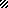 